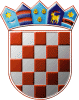 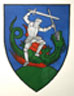         REPUBLIKA HRVATSKA                                                                                        MEĐIMURSKA ŽUPANIJAOPĆINA SVETI JURAJ NA BREGU                            OPĆINSKO VIJEĆEKLASA:023-06/21-01/03URBROJ:2109/16-03-21-21Pleškovec, 07. rujna 2021.Na temelju članka 44. Statuta Općine Sveti Juraj na Bregu („Službeni glasnik Međimurske županije“, broj 08/21.),  članka 15. Poslovnika Općinskog vijeća Općine Sveti Juraj na Bregu („Službeni glasnik Međimurske županije“, broj 08/21.) Općinsko vijeće Općine Sveti Juraj na Bregu na 02. sjednici, održanoj dana 07. rujna 2021. godine donijelo jeODLUKUo izboru predsjednika i članovaPovjerenstva za unutarnji nadzorI.U Povjerenstvo za unutarnji nadzor Općinskog vijeća Općine Sveti Juraj na Bregu biraju se:za predsjednika:Nikola Horvat, bacc.ing.comp., Vučetinecza članove:Dragutin Barlek, BrezjeTihomir Karničnik, mag.ing.el., VučetinecII.Stupanjem na snagu ove Odluke prestaje važiti Odluka o izboru predsjednika i članova Povjerenstva za unutarnji nadzor KLASA:023-06/17-01/04; URBROJ:2109/16-03-17-11 od 28. rujna 2017. godine.III.Ova Odluka stupa na snagu osmog dana od dana objave u „Službenom glasniku Međimurske županije“.                         PREDSJEDNIK                         Općinskog vijeća                                                                                                           Anđelko Kovačić